ZADANIE NR 1 – DOBADostawa i montaż huśtawki metalowej podwójnej - Dobahuśtawka wykonana z metalowego stelaża z dwoma siedziskami (kubełkowe oraz gumowe). Elementy metalowe malowane proszkowo. 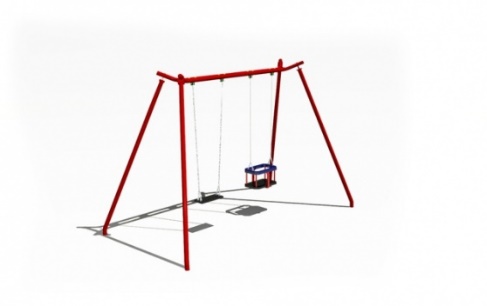 Rysunek poglądowyZADANIE NR 2 – BYSTRYDostawa i montaż urządzeń siłowni zewnętrznej - Bystry :Wszystkie urządzenia winny posiadać instrukcje do ćwiczeń: obrazkową i literową w formie metalowej tabliczki. łożyska typu zamkniętego oraz gumowane rączki.Kolorystyka: malowanie proszkowe (kolorystyka do uzgodnienia z Zamawiającym)urządzenia odporne na warunki atmosferyczne. siedziska ze stali łożyska typu zamkniętego, wszystkie elementy stalowe ocynkowane ogniowo i malowane podwójnie proszkowo farbami warunki gwarancji: 2 latacertyfikat zgodności z polskimi normamicertyfikat uprawniający do oznaczania wyrobu znakiem bezpieczeństwa B JEŹDZIEC (montowany na istniejącym pylonie)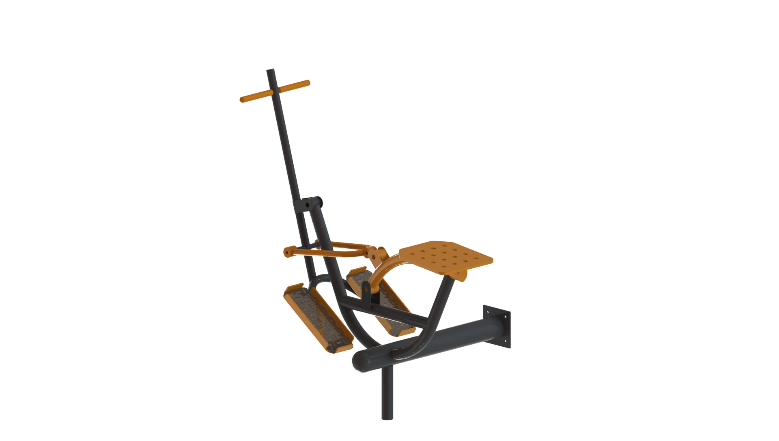 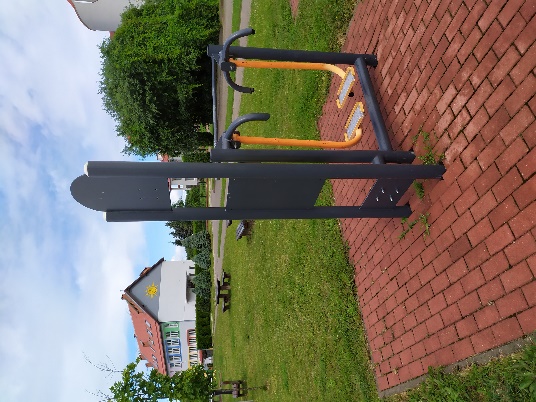                            Rysunek poglądowy                                  Istniejące urządzeniePAJACYK (montowany na istniejącym pylonie)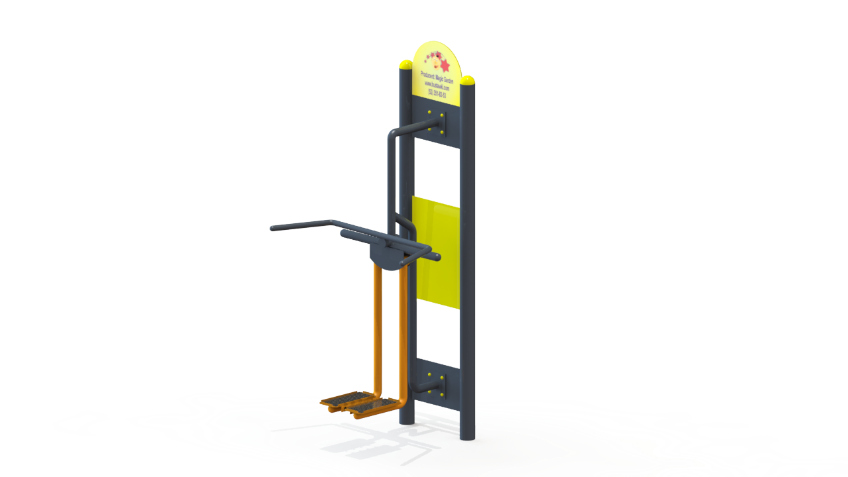 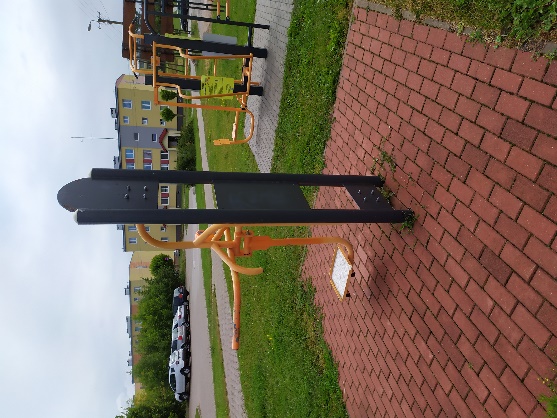                    Rysunek poglądowy                                         Istniejące urządzenie ZADANIE NR 3 – Kożuchy WielkieDostawa i montaż kosza potrójnego dla dzieci – Kożuchy Wielkie :Kosz z włókna szklanego z otworem wrzutowym znajdującym się na wysokości 270 cm i 3 bocznymi otworami wylotowymi. Przeznaczony dla dzieci do lat 12. Elementy stalowe ocynkowane i malowane proszkowo. Rysunek poglądowy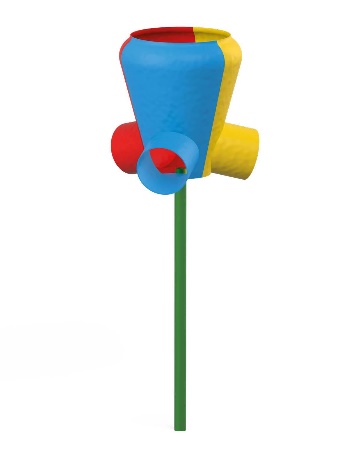 ZADANIE NR 4 – PierkunowoDostawa i montaż zjeżdżalni dla dzieci od lat 5 - Pierkunowo:-konstrukcja ze stali cynkowanej, malowanej proszkowo – kolorystyka do uzgodnienia
-brak ostrych krawędzi oraz szczelin, które mogłyby umożliwić zakleszczenia: palców, głowy i innych części ciała;
-ślizg ze stali nierdzewnej z osłonkami 
-wszystkie śruby, wkręty zakryte plastikowymi kolorowymi kapslami, bezpieczne zaślepki
-kotwienie na gruncie płaskim 
-urządzenie przeznaczone na publiczne place zabaw
 Rysunek poglądowy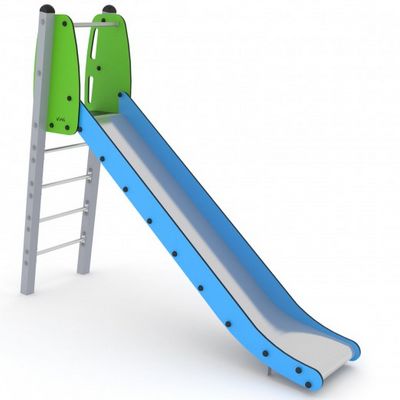 ZADANIE NR 5 – ŚwidryDostawa i montaż urządzeń siłowni zewnętrznej - Świdry :Wszystkie urządzenia winny posiadać instrukcje do ćwiczeń: obrazkową i literową w formie metalowej tabliczki. łożyska typu zamkniętego oraz gumowane rączki.Kolorystyka: malowanie proszkowe (kolorystyka do uzgodnienia z Zamawiającym)urządzenia odporne na warunki atmosferyczne. siedziska ze staliłożyska typu zamkniętego, wszystkie elementy stalowe ocynkowane ogniowo i malowane podwójnie proszkowo farbami warunki gwarancji: 2 latacertyfikat zgodności z polskimi normamicertyfikat uprawniający do oznaczania wyrobu znakiem bezpieczeństwa B Drabinka + podciąg nóg + słup nośny Rysunek poglądowy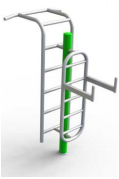 Wiosło Rysunek poglądowy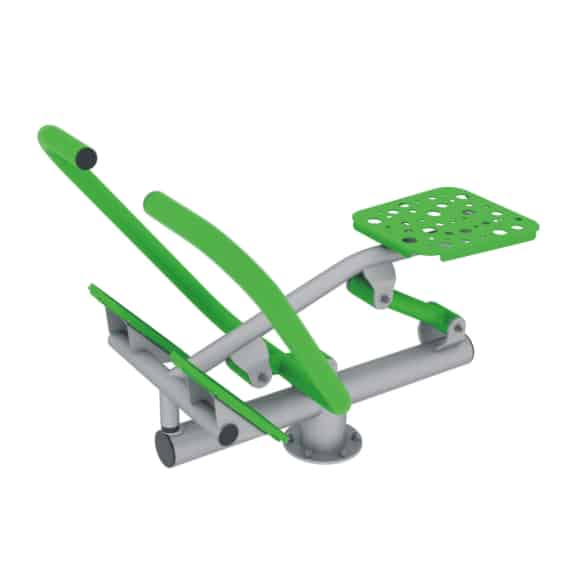 Drążki Rysunek poglądowy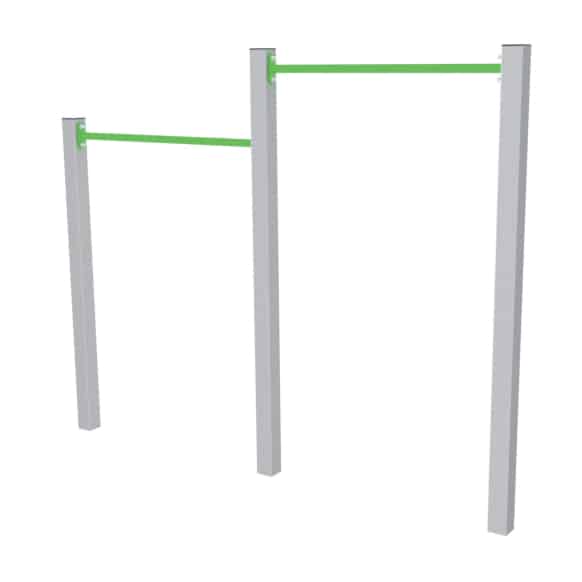 Wahadło + stepper Rysunek poglądowy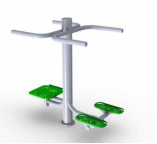 